Задания  для 8 класса на 27.04.2020ХИМИЯ «Учиться, а время от времени повторять изученное, разве это неприятно?»                                                                                                                                    КонфуцийТЕОРИЯ к теме: «Генетическая связь между классами неорганических веществ. Генетический ряд неметаллов»Генетическая связь – это связь между веществами разных классов, образованных одним химическим элементом, связанных взаимопревращениями и отражающая единство их происхождения.Генетический ряд – это ряд веществ разных классов соединений, содержащий в своем составе один и тот же химический элемент.Признаки генетического ряда веществВсе вещества генетического ряда должны быть образованы одним химическим элементом.Вещества, образованные одним и тем же химическим элементом, должны принадлежать к разным классам (т.е. отражать разные формы существования химического элемента)Вещества, образующие генетический ряд одного химического элемента, должны быть связаны взаимопревращениями. Генетический ряд неметаллов отражает взаимосвязь веществ разных классов, в основу которой положен один и тот же неметаллНеметалл → кислотный оксид → кислота → сольС→ СО2 → Н2СО3→ СаСО3«С» -неметалл, сгорая образует оксид углерода (IV) –углекислый газ.Это кислотный оксид:С+О2 =СО2 (реакция соединения)Углекислый газ растворяясь в воде образует угольную кислоту:СО2 + Н2О = Н2СО3 (реакция соединения)Угольная кислота, реагируя с оксидом кальция, гидроксидом кальция и ссолями кальция образует соль карбонат кальция:Н2СО3 +СаО= СаСО3 ↓ +Н2О (реакция обмена)Н2СО3 + Са(ОН)2 = СаСО3 ↓ +2Н2О (реакция обмена)Н2СО3 + СаСl2 = СаСО3 ↓ +2НCl (реакция обмена)Составим уравнения для генетического ряда серы: S → SO2 → H2SO3 → K2SO3S + O2 = SO2      SO2 + H2O = H2SO3          K2O + H2SO3 = K2SO3 + H2OЗАКРЕПЛЕНИЕ И ПРИМЕНЕНИЕ ЗНАНИЙ. Из перечня формул составить генетический ряд фосфора и написать уравнения для этого ряда:  ВaO   P    NaCl   H3PO4    Вa(OH)2   Ca 3(PO4)2,  H2SO4   ВаSO4     Вa     P2O5       2. Выполнить тест.1. Генетический ряд неметалла – это: а) вещества, образующие ряд на основе одного металлаб) вещества, образующие ряд на основе одного неметалла в) вещества, образующие ряд на основе металла или неметалла г) вещества из разных классов веществ, связанных превращениями2. Определить вещество «Х» из схемы превращения: P → X → Ca3(PO4)2   а) P2O5 	б) P2O3 	в) CaO  	г)O23.   Определить вещество «Y» из схемы превращения: Ca → Y→Ca(OH)2а) Ca     	б) CaO   	 в) CO2    	г) H2O4.  В схеме превращения: Mg → A → B→ MgCl2    формулами промежуточных продуктов А и В являются:а) MgO и Mg(OH)2   		б) MgSO4 и Mg(OH)2    	в) MgCO3 и Mg(OH)2          3.Решить задачу.Однажды Юх проводил эксперименты по измерению электропроводности растворов разных солей. На его лабораторном столе стояли химические стаканы с растворами KCl, BaCl2, K2CO3, Na2SO4 и AgNO3. На каждом стакане была аккуратно приклеена этикетка. В лаборатории жил попугай, клетка которого запиралась не очень хорошо. Когда Юх, поглощенный экспериментом, оглянулся на подозрительный шорох, он с ужасом обнаружил, что попугай, грубо нарушая правила техники безопасности, пытается пить из стакана с раствором BaCl2. Зная, что все растворимые соли бария чрезвычайно ядовиты, Юх быстро схватил со стола стакан с другой этикеткой и насильно влил раствор в клюв попугаю. Попугай был спасен. Стакан с каким раствором был использован для спасения попугая?
ИСТОРИЯВыполните тест:1)	Понятие «колонизация» означает:а) попытка сохранения традиционных обычаев и порядковб) заселение и освоение слаборазвитых территорийв) развитие местной промышленности и строительство мануфактург) все ответы верны.2) 	Каудильо – это…а) солдат революционной армии б) малоземельный крестьянин, попавший в долговую зависимость от латифундистав) вождь-диктатор, захвативший власть вооружённым путёмг) крупный плантатор, осуществляющий торговлю со странами Европы.3) 	Креолами в Латинской Америке называли:а) коренное белое населениеб) потомков от браков белых и чернокожихв) безземельных крестьян, вынужденных работать на латифундистовг) сторонников независимости Латинской Америки от Португалии и Испании4) 	Привилегированную верхушку латиноамериканского общества составляли: а) мулаты		б) креолы 		в) метисы 		г) белые уроженцы метрополий 5) 	Метисы – это…а) потомки от смешенного брака белых и негровб) потомки от смешенного брака белых и индейцевв) потомки от смешенного брака индейцев и негровг) коренное белое население Латинской Америки.6) 	Первое независимое государство в Латинской Америке -Гаити — было провозглашено в…а) 1791 г. 		б) 1804 г. 		в) 1811 г. 		г) 1824 г.7) 	Лидером движения за независимость Венесуэлы был: а) С. Боливар 		б) Д. Мадзини 		в) Д. Гарибальди 		г) С. Гомперс8) 	В честь лидера освободительного движения Венесуэлы названа а) Мексика 	б) Боливия 	в) Каролина 	г) Новая Гранада9) 	Какие товары экспортировали (вывозили) из Колумбии в Европу к началу XX в.:а) медную руду	б) кофе		в) серебро	г) индиго (красящее вещество).10) 	Сколько независимых государств на рубеже XIX-XX в.в. существовало в Латинской Америке:а) 17 государств	б) 18 государств	в) 19 государств	г) 20 государствФорма записи ответаГЕОМЕТРИЯЗапишите предложения в тетрадь, вставляя пропущенные слова так, чтобы получились верные утверждения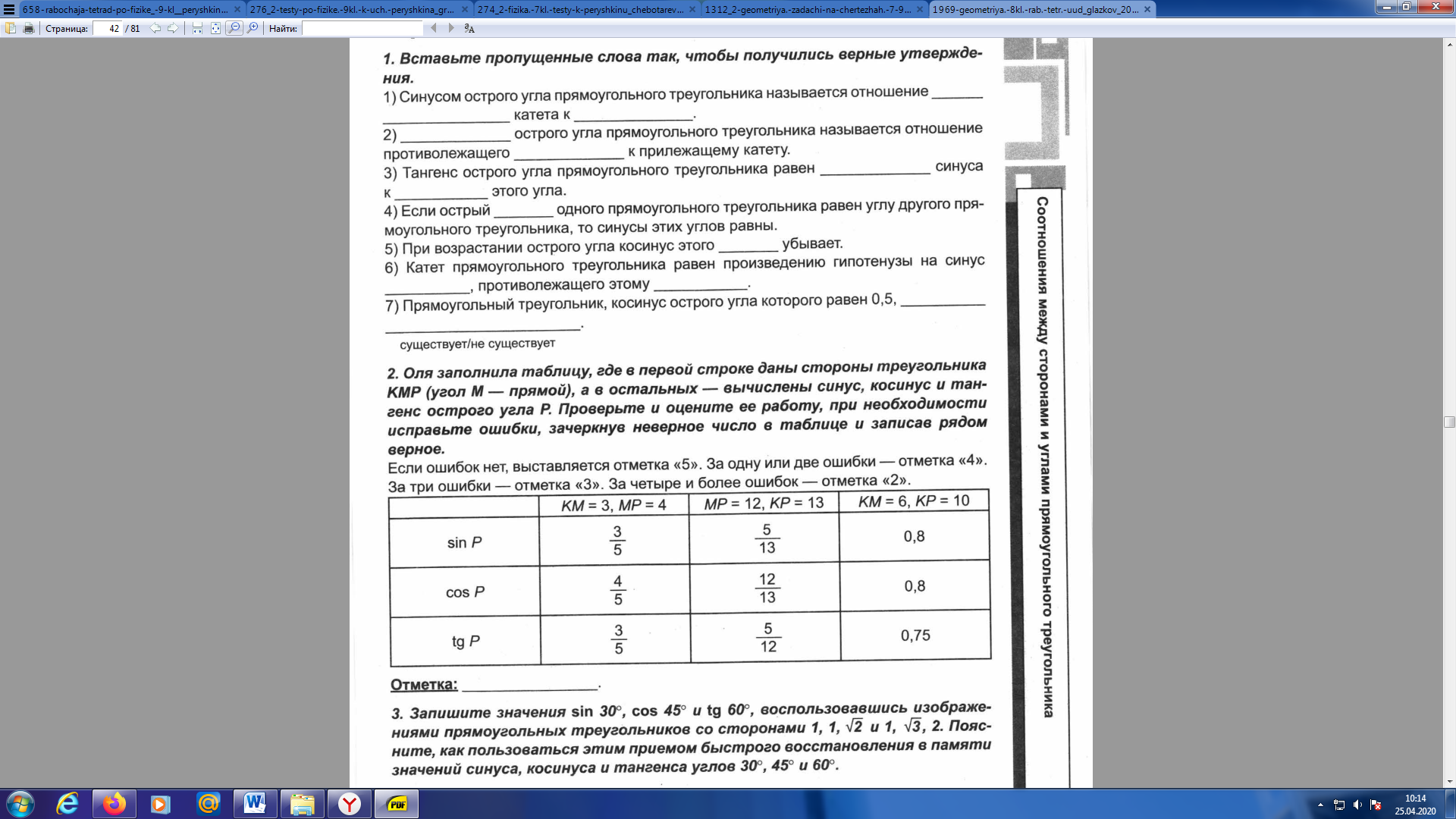 Выполните задание в тетради (сделайте чертеж, таблицу перечертить в тетрадь)ФИЗИКА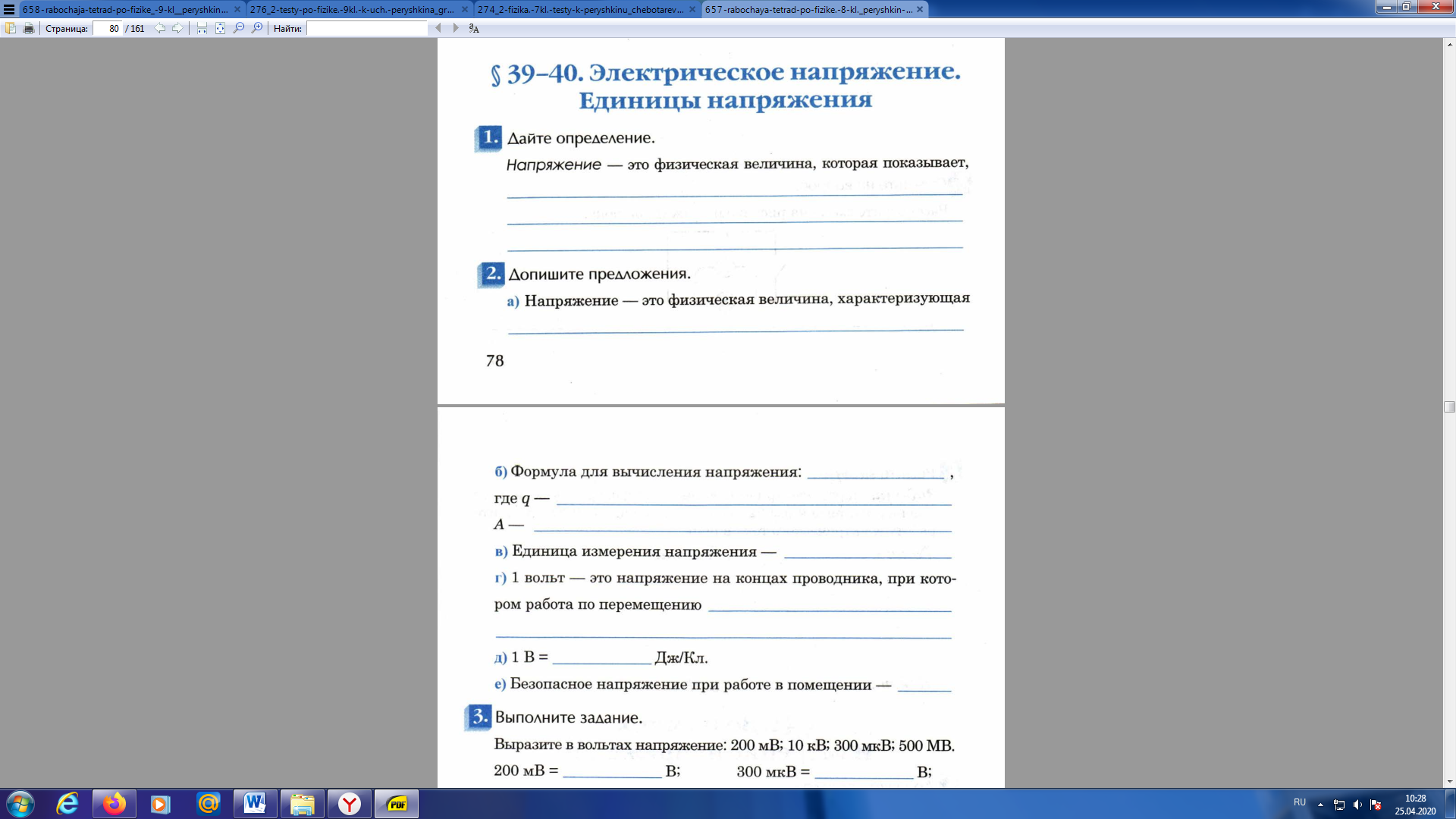 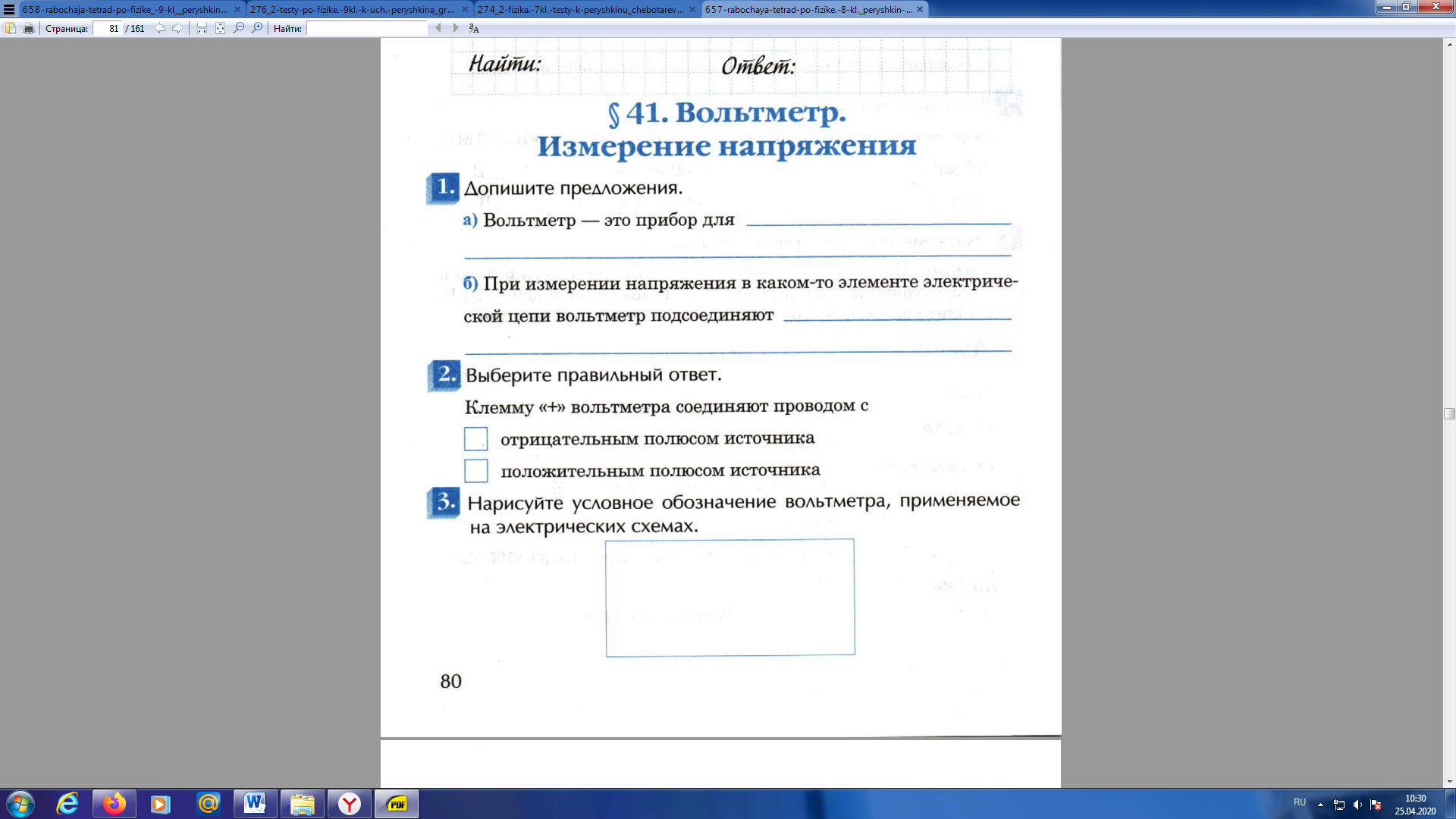 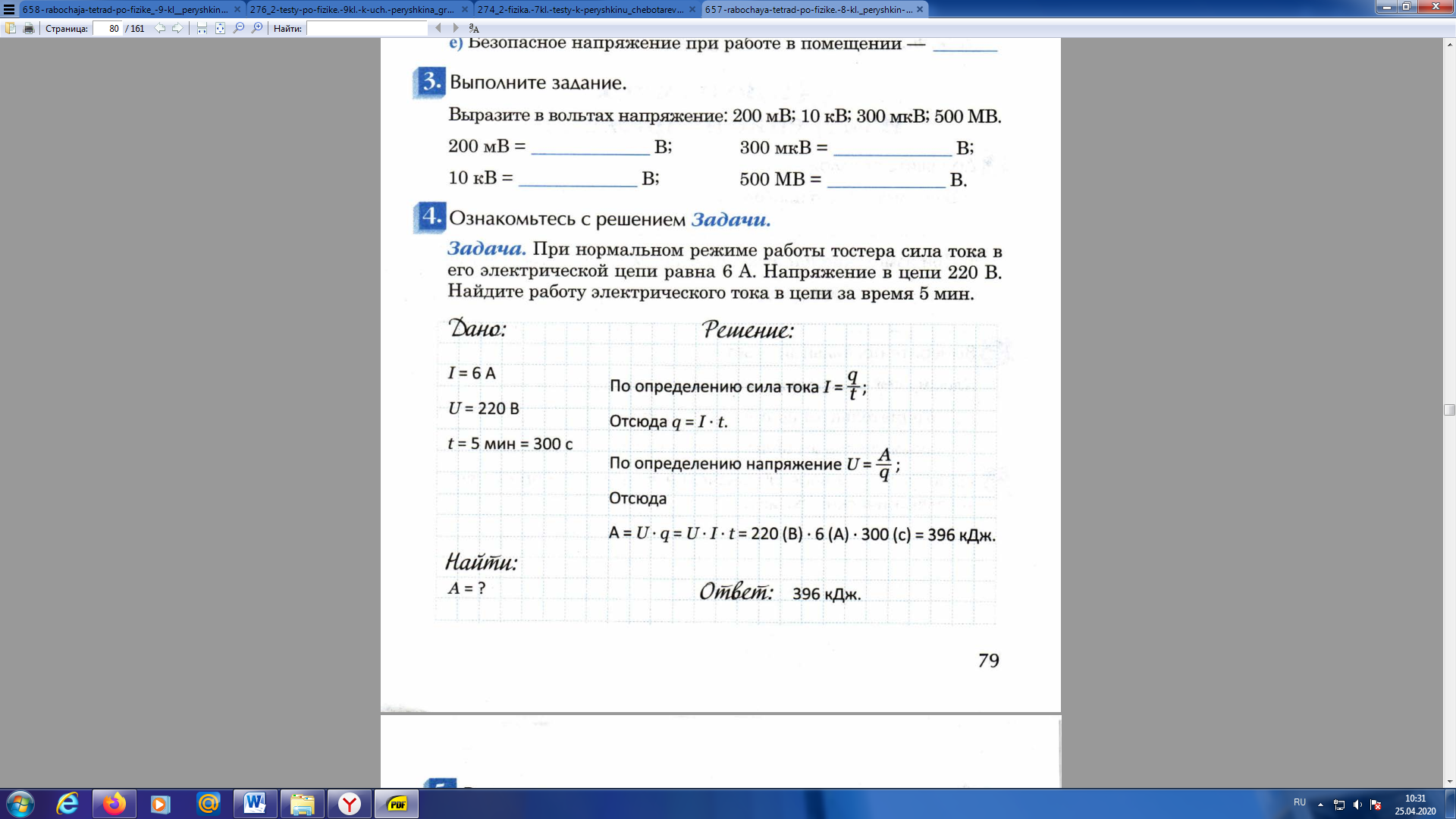 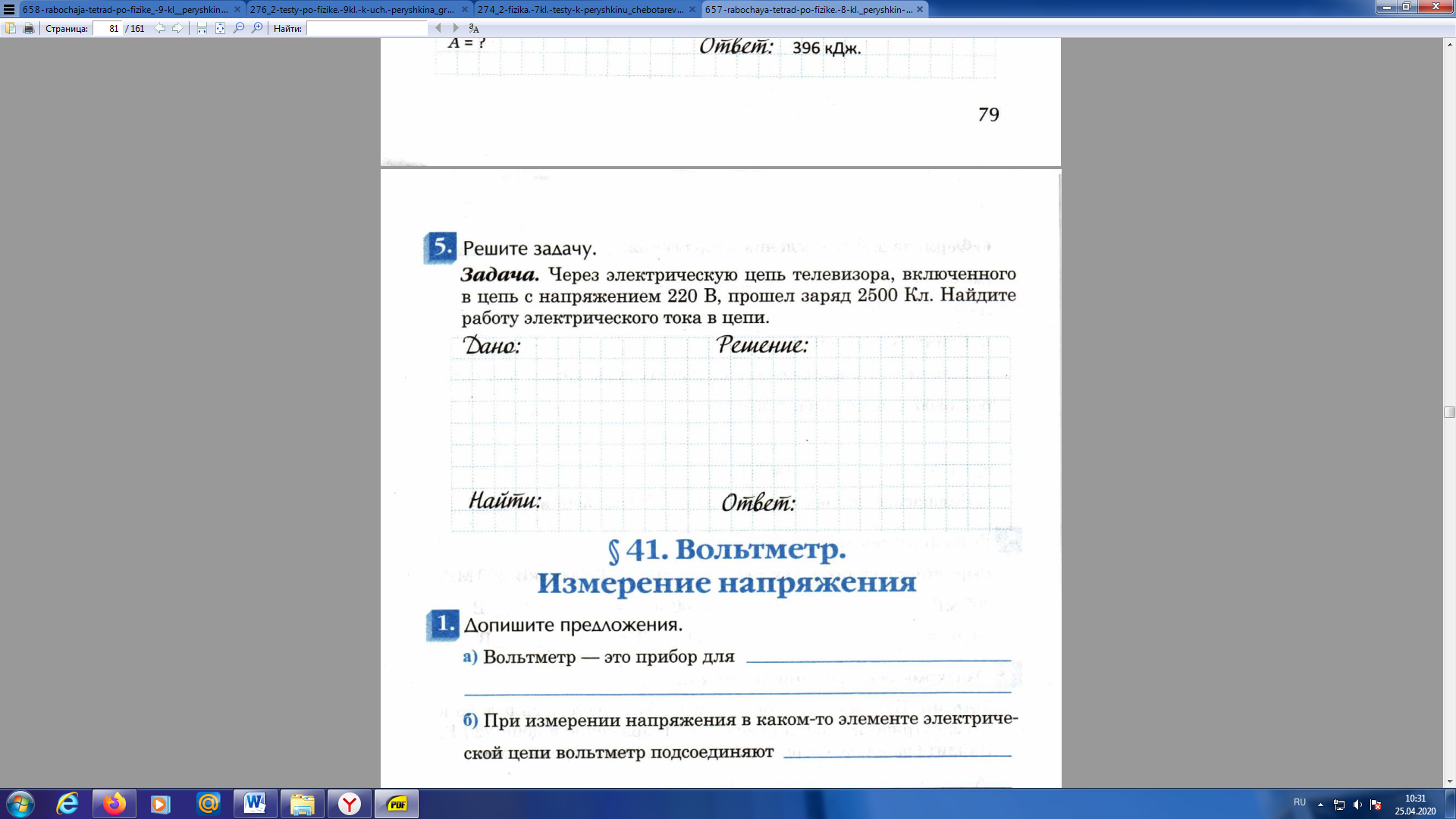 ПредметЗаданиеФорма контроля ХимияТема: «Генетическая связь между классами неорганических веществ. Генетический ряд неметаллов».Прочитать § 43, изучить теорию к теме и выполнить задания (см. ниже)Фотографии выполненных  заданий присылать на почту jakunina14@yandex.ru  до 14 часов  28.04.2020 годаОБЖТема: «Первая  помощь пострадавшим и ее значение» стр. 216-225 прочитать ответить на 1,2 вопросы письменно. Отправить сообщением на электронную почту desyatovsckaya@yandex.ru до 30.04.2020 годаИстория§26 «Латинская Америка в XIX в.»Выполните тест (см. ниже)Фотографию  выполненного  задания присылать на почту Zebra2291@yandex.ruдо 14 часов  28.04.2020 года(при отправке своих фотографий убедитесь, что вы написали свою фамилию и класс)Физика§39, §40, §41видеоурок  (https://youtu.be/x3Xp96mktBY )   выполните задание (см. ниже)фотографии письменных ответов прислать учителю на электронную почту moiseevaludmila2020@yandex.ru до 10 часов  29.04.2020 годаРусский языкупр 392родителям прислать учителю фотографию выполненного задания в социально сети «ВКонтакте» до 10 часов 28.04.2020 годаГеометрияРешить на образовательном портале «РЕШУ ВПР» вариант № 183035 (доступен с 27.04.2020  08:00 по 28.04.2020  09:00)Критерии выставления оценки: всего  – 10 балловОценка «3» от 5 балловОценка «4» от 7 балловОценка «5» от 9 балловВыполнить задания (постараться устно)  и отправить ответы на портале  учителю до 9 часов  28.04.2020 годаГеометрияп.68,п.69выписать определения в тетрадь, сделать чертеж, таблицу(п.69) перечертить в тетрадьВыполните задание в тетради (см. ниже)фотографии выполненных заданий прислать учителю на электронную почту moiseevaludmila2020@yandex.ru до 14 часов  28.04.2020 годаИЗОВидеоурок по теме «Создание художественного образа в искусстве фотографии» по ссылке:https://www.youtube.com/watch?time_continue=5&v=VwifD-QccmA&feature=emb_logoВыполнить фотоколлаж на компьютере в программе Power Point по одной из тем (примерно): 1 июня - Международный день защиты детей9 мая - День ПобедыМой городЖелательно, чтобы в композицию входили Ваши фотографии, надписи интересными шрифтами и др.Выполнить задание и отправить  фото работы учителю на электронную почту IZO3new@yandex.ruдо 9 часов  30.04.2020 г.номер задания12345678910вариант ответа